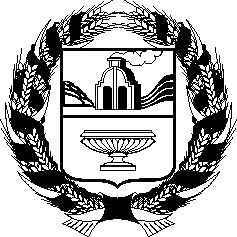 АЛТАЙСКОЕ КРАЕВОЕ ЗАКОНОДАТЕЛЬНОЕ СОБРАНИЕПОСТАНОВЛЕНИЕг. БарнаулРассмотрев проекты федеральных законов, поступившие из Государственной Думы Федерального Собрания Российской Федерации, в соответствии со статьей 26.4 Федерального закона «Об общих принципах организации законодательных (представительных) и исполнительных органов государственной власти субъектов Российской Федерации», статьей 73 Устава (Основного Закона) Алтайского края Алтайское краевое Законодательное Собрание ПОСТАНОВЛЯЕТ:Считать целесообразным принятие следующих проектов федеральных законов:№ 291040-8 «О внесении изменений в статью 8.37 Кодекса Российской Федерации об административных правонарушениях» (об усилении административной ответственности за нарушение правил охоты;№ 293645-8 «О внесении изменения в статью 18 Федерального конституционного закона «О Конституционном Суде Российской Федерации»;№ 293721-8 «О внесении изменений в Федеральный закон «Об общих принципах организации местного самоуправления в Российской Федерации»; № 297328-8 «О внесении изменений в отдельные законодательные акты Российской Федерации» (в части унификации понятий, используемых в федеральном законодательстве)»;№ 298001-8 «О внесении изменений в Федеральный закон «О бесплатной юридической помощи в Российской Федерации» и статью 44 Федерального закона «Об общих принципах организации публичной власти в субъектах Российской Федерации» (в части освобождения граждан, имеющих право на бесплатную юридическую помощь, от платы за нотариальное удостоверение доверенности на представление интересов в судах, государственных и муниципальных органах, организациях)»;№ 301952-8 «О внесении изменений в Федеральный закон «Об адвокатской деятельности и адвокатуре в Российской Федерации» (в части уточнения требований, предъявляемых к кандидатам в адвокаты, и совершенствованию отдельных институтов адвокатуры)»;№ 302571-8 «О внесении изменений в статью 20 Федерального закона «О бесплатной юридической помощи в Российской Федерации»;№ 286758-8 «О внесении изменения в статью 37 Федерального закона «О введении в действие Земельного кодекса Российской Федерации» (в части совершенствования правового регулирования вопросов приобретения гражданами прав на земельные участки под гаражами);№ 285504-8 О внесении изменений в Лесной кодекс Российской Федерации и статью 13.2 Федерального закона «Об отходах производства и потребления» (в целях регулирования охраны лесов от загрязнения отходами производства и потребления);№ 289603-8 О внесении изменений в Федеральный закон «О несостоятельности (банкротстве)» и статью 16 Федерального закона «О внесении изменений в Федеральный закон «Об участии в долевом строительстве многоквартирных домов и иных объектов недвижимости и о внесении изменений в некоторые законодательные акты Российской Федерации» и отдельные законодательные акты Российской Федерации» (о гарантиях прав кредиторов, не являющихся участниками долевого строительства, при передаче земельных участков иным лица для достройки объектов незавершенного строительства);№ 310883-8 О внесении изменений в статью 3-1 Федерального закона «Устав автомобильного транспорта и городского наземного электрического транспорта» (о разграничении предмета федерального, регионального и муниципального контроля в отношении соблюдения порядка внесения платы за проезд транспортного средства по платным автомобильным дорогам);№ 292392-8 «О внесении изменений в статьи 30 и 48 Лесного кодекса Российской Федерации и в статьи 3 и 54 Водного кодекса Российской Федерации»;№ 301955-8 «Об отходах производства и потребления» и Федеральный закон «Об охране окружающей среды» (в части нормативов образования отходов и лимитов на их размещение)»;№ 303035-8 «О внесении изменений в Лесной кодекс Российской Федерации и статью 10.1 Федерального закона «О введении в действие Лесного кодекса Российской Федерации»;№ 222349-8 «О внесении изменений в Федеральный закон «О внесении изменений в Федеральный закон «О дополнительных мерах государственной поддержки семей, имеющих детей» (о предоставлении всем лицам, имеющим право на дополнительные меры государственной поддержки, права направлять средства материнского (семейного) капитала на формирование накопительной пенсии)»;№ 293639-8 «О внесении изменения в статью 8 Федерального закона «О дополнительных гарантиях по социальной поддержке детей-сирот и детей, оставшихся без попечения родителей» (в части перехода права на предоставление жилого помещения к членам семьи погибшего в специальной военной операции лица, из числа детей-сирот);№ 316686-8 «О внесении изменений в отдельные законодательные акты Российской Федерации» (в части отнесения лиц, награжденных знаком «Житель осажденного Сталинграда», к категории ветеранов Великой Отечественной войны и установления им правовых гарантий социальной защиты);№ 297385-8 «О внесении изменения в статью 52 Федерального закона «Об образовании в Российской Федерации» (в части гарантий и компенсаций педагогическим работникам, участвующим в проведении государственной итоговой аттестации).Председатель Алтайского краевогоЗаконодательного Собрания                                                             А.А. Романенко№Об отзывах Алтайского краевого Законодательного Собрания на проекты федеральных законов, поступившие из Государственной Думы Федерального Собрания Российской ФедерацииПроект